Words with the suffix – cianThese usually describe a person’s job. E.g. musician, electrician, physician etc.Can you guess form the clues which job the person does?Find the correct word: Politicians             Magician            Clinician             Electrician          MusiciansTechnician            Optician          Mathematician             Beautician          PhysicianShe makes ladies look prettier                                                                                      They make sure things are plugged in and wired correctly. 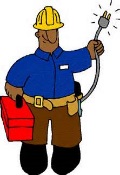 Sometimes these people do tricks at parties. 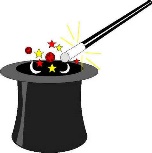   These people can help to heal you.Someone who is amazing at calculation.The people who we vote for and who are in charge of the country are   …….A person who tests your eyes and prescribes your glasses. 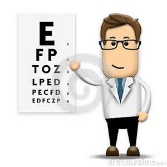 Someone who works looking after people in a hospital setting.  A person who helps with the technical aspects of a job.These people can play instruments.